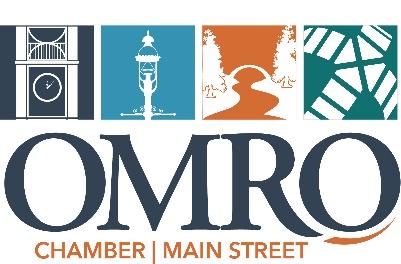 Memorial Day- May 29Holiday Parade- December 2Advertising, Candy, & Santa on FloatHoliday Party and Basket Raffle- December 6Gift Basket Donations $50 Value Baskets 
Contribution to be used wherever needed: Amount $			Partner Sponsorship Advertising & Volunteer Opportunities for 2023!All sponsors will be recognized in print advertising and at the event itself. Please fill out the pledge form and return it to Future Omro (205 S Webster St. Omro, WI 54963) with sponsorship or volunteer time indicated. Please feel free to include payment with this form or an invoice will be sent approximately 30 days prior to the event(s) you have chosen to sponsor. Thank you for your support!Business/Organization: 										Names of volunteer(s): 										Advertising & Equipment	Volunteer Times$50Car parking 6am-noon$100Registration 6am-noon$150Counting Ballots 11am$200Food/Bev Sales- Several Shifts$250Grill Crew: 7am-clean upOther:    Touch a Truck- May 29 (during car show) Advertising & EquipmentTouch a Truck- May 29 (during car show) Advertising & Equipment$50$100$150$200$250Other: Omro Thursday Night Market- June- SeptemberAdvertising & Equipment Omro Thursday Night Market- June- SeptemberAdvertising & Equipment $50$100$150$200$250Other: Fourth of JulyFireworks SponsorshipFourth of JulyFireworks Sponsorship$250$500$1000$2000Duck SponsorDuck Sponsor$25$25$50$100$150$200$500$750$1000$1500Volunteer TimesVolunteer TimesParade Line up 10-1230Various Shifts for:Duck Race 7pm-8pm Duck Ticket Sales 10-8Food/Bev sales 10-9Grill Crew 10-9$50$100$150$200$500Other: 